Муниципальное образованиеСоветский районХанты-Мансийского автономного округа – ЮгрыАДМИНИСТРАЦИЯ СОВЕТСКОГО РАЙОНАП О С Т А Н О В Л Е Н И Еот « 28 » апреля 2023 г.								                  № 660
г. СоветскийОб изъятии земельных участковдля муниципальных нужд В соответствии с Земельным кодексом Российской Федерации, Жилищным кодексом Российской Федерации, Гражданским кодексом Российской Федерации, Федеральным законом от 06.10.2003 № 131-ФЗ «Об общих принципах организации местного самоуправления в Российской Федерации», Уставом Советского района, в рамках реализации адресной программы Советского района по переселению граждан из аварийного жилищного фонда на 2019 - 2025 годы, утвержденной постановлением администрации Советского района от 31.05.2019 № 1195, на основании постановления администрации городского поселения Таежный от 20.11.2015 № 226 «О признании многоквартирных домов аварийными и подлежащим сносу», соглашения о передаче осуществления части полномочий администрации г.п. Таежный администрации Советского района от 15.07.2020, 
в связи с невыполнением собственниками жилых помещений требования о сносе:Изъять земельные участки для муниципальных нужд из земель населенных пунктов:С кадастровым номером 86:09:0501002:66, общей площадью 590 кв.м., имеющий вид разрешенного использования: участок при квартире, расположенный по адресу: 
Ханты-Мансийский автономный округ – Югра, р-н Советский, пгт. Таежный, ул. Курченко, д. 3, кв. 1. С кадастровым номером 86:09:0501002:350, общей площадью 601 кв.м., имеющий вид разрешенного использования: участок при квартире, расположенный по адресу: 
Ханты-Мансийский автономный округ – Югра, р-н Советский, пгт. Таежный, 
ул. Н. Курченко, д. 3 (далее земельные участки). На земельных участках находится здание с кадастровым номером 86:09:0501002:1249, общей площадью 91,5 кв.м., имеющее назначение: жилой дом, местоположение: Ханты-Мансийский автономный округ – Югра, р-н. Советский, 
пгт. Таежный, ул. Курченко, д. 3 (далее многоквартирный дом), в котором расположены помещения с кадастровыми номерами: 86:09:0501002:1793, 86:09:0501002:1794, 86:09:0000000:8198, 86:09:0000000:8199.Цель изъятия земельного участка: снос многоквартирного дома.Департаменту муниципальной собственности администрации Советского района:Направить копию настоящего постановления в Межмуниципальный отдел 
по городу Советский и городу Югорск Управления Росреестра по Ханты-Мансийскому автономному округу – Югре.Осуществить расселение граждан из жилых помещений, расположенных 
в многоквартирном доме.Опубликовать настоящее постановление в порядке, установленном Уставом Советского района, и разместить на официальном сайте Советского района.Настоящее постановление действует в течение трех лет со дня его принятия.Настоящее постановление вступает в силу после его подписания.И.о. главы Советского района							В.Д. Скородумов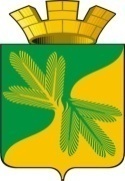 МУНИЦИПАЛЬНОЕ СРЕДСТВО МАССОВОЙ ИНФОРМАЦИИ ОРГАНОВ МЕСТНОГО САМОУПРАВЛЕНИЯГОРОДСКОГО ПОСЕЛЕНИЯ ТАЁЖНЫЙОФИЦИАЛЬНО:ОФИЦИАЛЬНЫМ ОПУБЛИКОВАНИЕМ МУНИЦИПАЛЬНЫХ ПРАВОВЫХ АКТОВ ЯВЛЯЕТСЯ ИХ ОПУБЛИКОВАНИЕ В ГАЗЕТЕ  «ВЕСТНИК ТАЁЖНОГО СТАТЬЯ 35 ПУНКТ 3 УСТАВА ГОРОДСКОГОПОСЕЛЕНИЯ ТАЁЖНЫЙ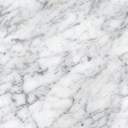 